		BALADE d’AUTOMNE		8 Novembre 2020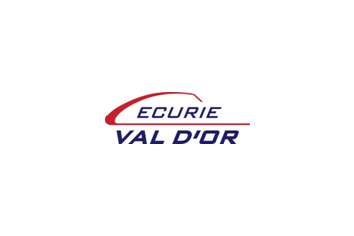 INSCRIPTIONA renvoyer signé, complété, payé, avant le 26 Octobre 2020 a : ecurieduvaldor@gmail.com52 13Ecrire en lettres capitales SVPPILOTE	Nom …………………………….Prénom…………………………….…..Adresse …………… …………………………………………………….n° ………………CP ……………. Localité…………………………………………Adresse e-mail……………………………………..………………GSM ………………………………………………………………………………………………………………………..COPILOTE	Nom ………………………………………..Prénom…………………………….…..Adresse …………………………………………………………………………………………… n° ………………CP ………………. Localité……………………………………………………………………………………………Adresse e-mail ……………………………………………………………………………………………………….AUTO (classic 25 ans +) Année : ……………………….Marque ………………………………………… Modèle ………..……………………BUDGET : 1 équipage (1 auto + 2 personnes) = 99,99€ !!!!! Comme chez Bata !!!Versez votre participation avant le 26 Octobre 2020 à :Ecurie Val d’Or IBAN BE46 7512 0701 7036Ce rallye n’est pas une épreuve de vitesse ni de régularité ni d’adresse. C’est une balade touristique de navigation sans vitesse imposée ni contrôle horaire et entendu dans un strict respect du code de la route. L’écurie Val d’Or ne pourra être tenue responsable d’infractions éventuelles ou accident commis par les participants ou accompagnants. Ceux-ci s’engagent à n’exercer aucun recours contre les organisateurs. Date………………………Signatures (obligatoires)Pilote ……………………………..………………Copilote……………………………………………..………Bravo et à vous voir le 8 Novembre avec plaisir !Ecurie Val d’Or asbl – Tel Secrétariat 0472 56 62 1356 62 13